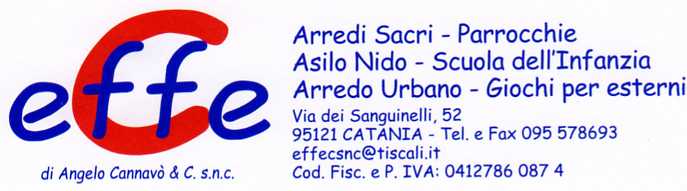 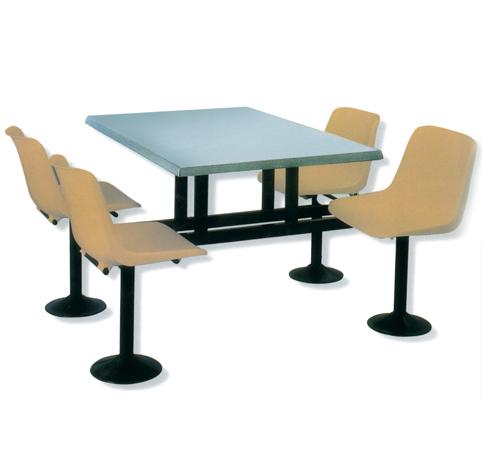 Descrizione:Box monoblocco, composto da tavolo (120x120 cm) e4 sedute girevoli con scocca monoblocco colorata.
Categoria: Tavoli rettangolareCodice: TP31005